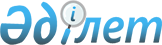 Об утверждении Правил распределения, расходования, мониторинга и отчетности средств Фонда поддержки инфраструктуры образованияПриказ Министра просвещения Республики Казахстан от 17 февраля 2023 года № 38. Зарегистрирован в Министерстве юстиции Республики Казахстан 17 февраля 2023 года № 31915
      В соответствии подпунктом 2-7) статьи 5 Закона Республики Казахстан "Об образовании", ПРИКАЗЫВАЮ:
      1. Утвердить прилагаемые Правила распределения, расходования, мониторинга и отчетности средств Фонда поддержки инфраструктуры образования.
      2. Департаменту бюджетного планирования Министерства просвещения Республики Казахстан в установленном законодательством Республики Казахстан порядке обеспечить:
      1) государственную регистрацию настоящего приказа в Министерстве юстиции Республики Казахстан;
      2) размещение настоящего приказа на интернет-ресурсе Министерства просвещения Республики Казахстан после его официального опубликования;
      3) в течение десяти рабочих дней после государственной регистрации настоящего приказа представление в Департамент юридической службы Министерства просвещения Республики Казахстан сведений об исполнении мероприятий, предусмотренных подпунктами 1), 2) настоящего пункта.
      3. Контроль за исполнением настоящего приказа возложить на курирующего вице-министра просвещения Республики Казахстан.
      4. Настоящий приказ вводится в действие по истечении десяти календарных дней после дня его первого официального опубликования. Правила распределения, расходования, мониторинга и отчетности средств Фонда поддержки инфраструктуры образования Глава 1. Общие положения
      1. Настоящие Правила распределения, расходования, мониторинга и отчетности средств Фонда поддержки инфраструктуры образования (далее – Правила) разработаны в соответствии с подпунктом 2-7) статьи 5 Закона Республики Казахстан "Об образовании" и определяют порядок распределения, расходования, мониторинга и предоставления отчетности средств Фонда поддержки инфраструктуры образования.
      2. В настоящих Правилах используются следующие понятия:
      1) Фонд поддержки инфраструктуры образования (далее – Фонд) – контрольный счет наличности, открытый в центральном уполномоченном органе по исполнению бюджета в соответствии с Бюджетным кодексом Республики Казахстан для зачисления поступлений денег и расходования с целью финансирования строительства, реконструкции объектов среднего образования (далее – счет Фонда); 
      2) счет местного исполнительного органа по поддержке инфраструктуры образования (далее – счет МИО) – контрольный счет наличности, предназначенный для учета операций, связанных с зачислением поступлений денег Фонда поддержки инфраструктуры образования и расходованием их в соответствии с законодательством Республики Казахстан в области образования (счет местного исполнительного органа по поддержке инфраструктуры образования); 
      3) уполномоченный орган в области образования (далее – Уполномоченный орган) – центральный исполнительный орган Республики Казахстан, осуществляющий руководство и межотраслевую координацию в области образования.
      3. Фонд формируется за счет неналоговых поступлений, установленных статьей 52-3 Бюджетного кодекса Республики Казахстан.
      4. Операции по поступлениям средств Фонда учитываются в соответствии с Единой бюджетной классификацией Республики Казахстан, утвержденной приказом Министра финансов Республики Казахстан от 18 сентября 2014 года № 403 "Некоторые вопросы Единой бюджетной классификации Республики Казахстан" (зарегистрирован в Реестре государственной регистрации нормативных правовых актов под № 9756). Глава 2. Порядок распределения средств Фонда
      5. Распределение средств Фонда осуществляется согласно Приоритетному перечню объектов среднего образования, строительство и (или) реконструкция (строительство пристройки) которых осуществляется за счет средств Фонда (далее – Приоритетный перечень).
      6. Уполномоченный орган осуществляет формирование проекта Приоритетного перечня на основании предварительного перечня объектов среднего образования (далее – Предварительный перечень), составленного по поступившим заявкам от местного исполнительного органа, возглавляемого акимом области, города республиканского значения, столицы, осуществляющего в пределах своей компетенции местное государственное управление и самоуправление на соответствующей территории (далее – МИО), по форме согласно приложению 1 к настоящим Правилам (далее - Заявка) по каждому объекту с предоставлением:
      1) положительного заключения комплексной вневедомственной экспертизы технико-экономических обоснований (в случаях, предусмотренных законодательством) и проектно-сметной документации, предназначенных для строительства новых объектов среднего образования или реконструкции (строительства пристройки) существующих объектов среднего образования, выданного в соответствии с требованиями Правил проведения комплексной вневедомственной экспертизы технико-экономических обоснований и проектно-сметной документации, предназначенных для строительства новых, а также изменения (реконструкции, расширения, технического перевооружения, модернизации и капитального ремонта) существующих зданий и сооружений, их комплексов, инженерных и транспортных коммуникаций независимо от источников финансирования, утвержденных приказом Министра национальной экономики Республики Казахстан от 1 апреля 2015 года № 299 (зарегистрирован в Реестре государственной регистрации нормативных правовых актов под № 10722);
      2) заключенных договоров о государственных закупках, принятых и оплаченных актов выполненных работ, актов сверок взаимных расчетов на бумажном и электронном носителях (по объектам среднего образования, указанным в подпункте 1) пункта 10 настоящих Правил);
      3) документов в соответствии с Правилами разработки или корректировки, проведения необходимых экспертиз инвестиционного предложения государственного инвестиционного проекта, а также планирования, рассмотрения, отбора, мониторинга и оценки реализации бюджетных инвестиций и определения целесообразности бюджетного кредитования, утвержденными приказом Министра национальной экономики Республики Казахстан от 5 декабря 2014 года № 129 (зарегистрирован в Реестре государственной регистрации нормативных правовых актов под № 9938) (по объектам среднего образования, указанным в подпунктах 2), 3, 4), 5), 6), 7), 8), 9), 10) и 11) пункта 10 настоящих Правил);
      4) постановления МИО о реализации решения местного представительного органа (маслихата) области, города республиканского значения, столицы о местном бюджете на соответствующий финансовый год, принятого согласно подпункту 1-4) пункта 1 статьи 27 Закона Республики Казахстан "О местном государственном управлении и самоуправлении в Республике Казахстан";
      5) положительного заключения постоянных комиссий местного представительного органа (маслихата) области, города республиканского значения, столицы об одобрении объектов среднего образования, указанных в заявке МИО, строительство и (или) реконструкцию (строительство пристройки) которых планируется осуществить за счет Фонда (по объектам среднего образования, указанным в подпунктах 2), 3, 4), 5), 6), 7), 8), 9), 10) и 11) пункта 10 настоящих Правил); 
      6) положительного заключения Общественного совета области, города республиканского значения, столицы об одобрении объектов среднего образования, указанных в заявке МИО, строительство и (или) реконструкцию (строительство пристройки) которых планируется осуществить за счет средств Фонда (по объектам среднего образования, указанным в подпунктах 2), 3, 4), 5), 6), 7), 8), 9), 10) и 11) пункта 10 настоящих Правил);
      7) независимой технической экспертизы, проведенной экспертными организациями, определенными МИО, по результатам которой техническое состояние реконструируемого объекта среднего образования оценивается как "исправное" или "работоспособное" (при реконструкции (строительстве пристройки) объекта среднего образования).
      7. Уполномоченный орган рассматривает представленные МИО Заявки с прилагаемыми документами в течение 30 календарных дней со дня их поступления.
      При предоставлении неполного пакета документов, предусмотренного пунктом 6 настоящих Правил, либо несоответствия Заявки МИО форме, установленной приложением 1 к настоящим Правилам, Уполномоченный орган письменно уведомляет МИО о необходимости их устранения.
      Заявка МИО рассматривается Уполномоченным органом с учетом сведений Национальной образовательной базы данных и указанные в Заявке МИО объекты среднего образования включаются в Предварительный перечень.
      8. При изменении характеристик объекта среднего образования, включенного в Предварительный перечень, либо необходимости его исключения из Предварительного перечня, МИО уведомляет Уполномоченный орган.
      9. Уполномоченный орган на основании Предварительного перечня формирует проект Приоритетного перечня в пределах лимита средств счета Фонда.
      Первичное формирование проекта Приоритетного перечня осуществляется Уполномоченным органом не позднее 15 апреля 2023 года.
      10. Формирование проекта Приоритетного перечня осуществляется путем отбора объектов среднего образования, включенных в Предварительный перечень, по следующим приоритетам: 
      1) завершение строительства объектов среднего образования с проектной мощностью не менее 100 ученических мест, строительство которых начато до 1 января 2023 года для решения проблем аварийности, трехсменного обучения, дефицита ученических мест, и необеспеченных финансированием в 2023-2025 годах за счет средств республиканского и (или) местного бюджета;
      2) строительство и (или) реконструкция (строительство пристройки) объектов среднего образования, относящихся к республиканской собственности;
      3) строительство объектов среднего образования с проектной мощностью не менее 100 ученических мест взамен аварийных, определенных в установленном законодательством порядке, на территории перспективных населенных пунктов;
      4) строительство объектов среднего образования с проектной мощностью не менее 100 ученических мест взамен аварийных, определенных в установленном законодательством порядке, на территории иных населенных пунктов, не указанных в подпункте 3) настоящего пункта Правил;
      5) строительство объектов среднего образования с проектной мощностью не менее 100 ученических мест и (или) реконструкции (строительство пристроек с проектной мощностью не менее 100 ученических мест) существующих объектов среднего образования для решения вопросов трехсменного обучения на территории перспективных населенных пунктов;
      6) строительство объектов среднего образования с проектной мощностью не менее 100 ученических мест и (или) реконструкции (строительство пристроек с проектной мощностью не менее 100 ученических мест) существующих объектов среднего образования для решения вопросов трехсменного обучения на территории иных населенных пунктов, не указанных в подпункте 5) настоящего пункта Правил;
      7) строительство объектов среднего образования с проектной мощностью не менее 100 ученических мест и (или) реконструкции (строительство пристроек с проектной мощностью не менее 100 ученических мест) существующих объектов среднего образования для решения вопросов дефицита ученических мест;
      8) строительство объектов среднего образования с проектной мощностью не менее 100 ученических мест взамен объектов среднего образования с повышенным физическим износом (предаварийных объектов), определенных в установленном законодательством порядке, на территории перспективных населенных пунктов;
      9) строительство объектов среднего образования для детей с особыми образовательными потребностями, для одаренных детей (зданий специальных, специализированных, общего типа, гимназий, лицеев, школ-интернатов);
      10) строительство зданий интернатов при объекте среднего образования для проживания обучающихся;
      11) строительство вспомогательных зданий и сооружений объектов среднего образования (спортивные и актовые залы, столовая, котельные).
      Вне приоритетного порядка включаются объекты среднего образования при формировании и/или актуализации проекта Приоритетного перечня в соответствии с протокольными поручениями Администрации Президента Республики Казахстан, Аппарата Правительства Республики Казахстан. 
      11. При формировании проекта Приоритетного перечня по объектам среднего образования, указанным в подпункте 1) пункта 10 настоящих Правил, Уполномоченным органом рассматривается разница между оплаченной суммой по состоянию на 1 января 2023 года и стоимостью работ по заключенному договору о государственных закупках.
      12. При возникновении случаев недостаточности средств на счете Фонда для реализации строительства и (или) реконструкции (строительства пристройки) объектов среднего образования, находящихся в одном и том же приоритете, указанного в пункте 10 настоящих Правил, выбор объектов среднего образования для включения в проект Приоритетного перечня производится Уполномоченным органом с учетом принципов результативности, обоснованности и эффективности, предусмотренных Бюджетным кодексом Республики Казахстан.
      13. Проект Приоритетного перечня рассматривается ведомственной бюджетной комиссией Уполномоченного органа (далее – ВБК). 
      Одобренный ВБК проект Приоритетного перечня (в разрезе регионов и объектов среднего образования с указанием сумм необходимых к финансированию) в течение трех рабочих дней направляется в центральный уполномоченный орган по бюджетному планированию для вынесения на рассмотрение республиканской бюджетной комиссии (далее – РБК) посредством системы электронного документооборота с приложением:
      1) проекта Приоритетного перечня пообъектно с указанием: 
      сроков реализации проектов; 
      стоимости проектов по положительным заключениям комплексной вневедомственной экспертизы проектно-сметной документации; 
      сведений о ранее выделенных и оплаченных объемах сумм за счет средств республиканского и (или) местного бюджета по объектам среднего образования, указанным в подпункте 1) пункта 10 настоящих Правил;
      2) документов, указанных в пункте 6 настоящих Правил;
      3) отчета по итогам мониторинга бюджетных инвестиционных проектов (пообъектный), включая целевые трансферты на развитие, средства местного бюджета, по состоянию на 1 число месяца, предшествующего дате предоставления Уполномоченному органу Заявки МИО по установленной форме;
      4) пояснительной записки за подписью руководителя аппарата Уполномоченного органа или лица, его заменяющего;
      5) протокола ВБК;
      6) документы и сведения, подтверждающие обоснованность строительства и (или) реконструкции (строительства пристройки) объектов среднего образования. 
      14. Уполномоченный орган обеспечивает обоснованность, достоверность расчетов, полноту документов, представленных для вынесения на рассмотрение РБК.
      15. На основании решения РБК утверждается Приоритетный перечень, содержащий информацию об объектах среднего образования, финансируемых за счет Фонда.
      Утвержденный Приоритетный перечень в течение пяти рабочих дней со дня его утверждения направляется в соответствующие МИО и подлежит размещению на официальном интернет-ресурсе Уполномоченного органа.
      16. Последующее формирование проекта Приоритетного перечня осуществляется Уполномоченным органом не более одного раза в квартал при условии наличия средств на счете Фонда в размере не менее одного миллионнократного размера месячного расчетного показателя, установленного на соответствующий финансовый год, в порядке, установленном настоящей Главой. Глава 3. Порядок расходования средств Фонда
      17. Средства Фонда расходуются на строительство и (или) реконструкцию (строительство пристройки) объектов среднего образования, за исключением расходов, связанных с:
      1) разработкой проектно-сметных документаций;
      2) прохождением необходимых экспертиз;
      3) выделением земельных участков;
      4) строительством инженерно-коммуникационной инфраструктуры к объектам среднего образования;
      5) удорожанием сметной стоимости строительства и (или) реконструкции объектов среднего образования (строительство пристройки), ранее профинансированных за счет Фонда.
      Расходы, перечисленные в подпунктах 1), 2), 3), 4) и 5) настоящего пункта Правил, осуществляются за счет средств местных бюджетов.
      18. Средства Фонда направляются на строительство и (или) реконструкцию (строительство пристройки) объектов среднего образования, включенных в утвержденный Приоритетный перечень, в полном объеме в соответствии со стоимостью:
      1) утвержденной проектно-сметной документацией с положительным заключением комплексной вневедомственной экспертизы – для объектов, указанных в подпунктах 2), 3), 4), 5), 6), 7), 8), 9), 10) и 11 пункта 10 настоящих Правил;
      2) разницы между указанной в заключенном договоре о государственных закупках и суммы ранее произведенной оплаты по принятым актам выполненных работ по состоянию на 1 января 2023 года – для объектов, указанных в подпункте 1) пункта 10 настоящих Правил. 
      19. Уполномоченным органом перечисление средств Фонда на соответствующие счета МИО производится посредством информационной системы "Казначейство-клиент" путем предоставления в органы казначейства счета к оплате с приложением решения РБК и утвержденного Приоритетного перечня.
      20. Распорядителем средств соответствующего счета МИО является государственное учреждение, финансируемое из местного бюджета, уполномоченное МИО на осуществление функций местного государственного управления в области архитектуры, градостроительства, строительства по расходованию средств Фонда на строительство и (или) реконструкцию (строительство пристройки) объектов среднего образования (далее – Управление строительства).
      21. Управлением строительства средства со счета МИО расходуются на основании договоров о государственных закупках по строительству и (или) реконструкции (строительство пристроек) объектов среднего образования за счет средств Фонда, заключенных в соответствии с законодательством Республики Казахстан.
      22. Договора о государственных закупках по строительству и (или) реконструкции (строительство пристроек) объектов среднего образования за счет средств Фонда не подлежат регистрации в органах казначейства.
      При этом, финансирование строительства и (или) реконструкции (строительство пристроек) объектов среднего образования, указанных в подпункте 2) пункта 18 настоящих Правил, осуществляется за счет средств Фонда посредством заключения Управлением строительства дополнительного соглашения к ранее заключенному договору о государственных закупках путем внесения изменений в источники финансирования и со статусом "без регистрации в органах казначейства". 
      23. По объектам среднего образования, строительство которых финансируется за счет средств Фонда, финансирование за счет других источников не допускается.
      24. Проведение платежей, связанных с использованием средств Фонда со счетов МИО, осуществляется в соответствии с пунктом 5-3 статьи 97 Бюджетного кодекса Республики Казахстан и с параграфом 7 главы 6 Правил исполнения бюджета и его кассового обслуживания, утвержденных приказом Министра финансов Республики Казахстан от 4 декабря 2014 года № 540 (зарегистрирован в Реестре государственной регистрации нормативных правовых актов под № 9934) (далее – Правила № 540). 
      25. Порядок открытия и закрытия счета Фонда и счетов МИО осуществляется в соответствии с требованиями параграфов 3 и 8 главы 4 Правил № 540. 
      26. Остатки средств Фонда не подлежат изъятию (перечислению) в государственный бюджет согласно пункту 3-1 статьи 104 Бюджетного кодекса Республики Казахстан.
      27. Не допускается расходование средств со счета МИО на строительство и (или) реконструкцию (строительство пристроек) объектов среднего образования, не включенных в утвержденный Уполномоченным органом Приоритетный перечень.
      28. В случае образования на счете МИО экономии средств по итогам государственных закупок подрядных работ либо приемки завершенного объекта в эксплуатацию, МИО в месячный срок производит возврат суммы экономии на счет Фонд.
      29. Государственный аудит и финансовый контроль использования средств Фонда осуществляется в соответствии с законодательством Республики Казахстан. Глава 4. Порядок мониторинга и отчетности по использованию средств Фонда
      30. Уполномоченный орган ежемесячно проводит мониторинг поступлений средств в счет Фонда посредством информационной системы органов казначейства.
      31. Уполномоченный орган ежемесячно, в срок до 10 числа месяца, следующего за отчетным периодом, и за соответствующий финансовый год в срок до 1 февраля года, следующего за отчетным, представляет в центральный уполномоченный орган по исполнению бюджета отчет о поступлениях и расходах Фонда по форме, предусмотренной приказом Министра финансов Республики Казахстан от 2 декабря 2016 года № 630 "Об утверждении Правил составления и представления бюджетной отчетности государственными учреждениями, администраторами бюджетных программ, уполномоченными органами по исполнению бюджета и аппаратами акимов городов районного значения, сел, поселков, сельских округов" (зарегистрирован в Реестре государственной регистрации нормативных правовых актов под № 14613) (далее – Правила № 630).
      32. МИО ежеквартально, в срок до 5 числа месяца, следующего за отчетным периодом, представляют Уполномоченному органу отчет об использовании средств счета Фонда по форме согласно приложению 2 к настоящим Правилам.
      33. В случае неиспользования МИО в течение шести месяцев с момента поступления средств на счет МИО по причине отсутствия заключенного договора о государственных закупках работ на строительство и (или) реконструкцию (строительство пристройки) соответствующего объекта среднего образования, Уполномоченный орган направляет требование МИО о необходимости возврата неиспользуемых средств на счет Фонда.
      МИО в течение пяти рабочих дней со дня получения соответствующего требования Уполномоченного органа производит возврат средств на счет Фонда.
      При этом, МИО повторно направляет в Уполномоченный орган Заявку согласно пункту 6 настоящих Правил.              Заявка на включение в Предварительный перечень объектов
             строительства и (или) реконструкции (строительства пристройки)
                         объектов среднего образования
      В соответствии с Правилами распределения, расходования, мониторинга и отчетностисредств Фонда поддержки инфраструктуры образования (далее – Фонд) акимат______________________________________ (области, города республиканского значения,столицы) просит включить в Предварительный перечень____________________________________________________________________________             (указать наименование инвестиционного проекта)по приоритету ______________________________________________________________.                   (указать наименование приоритетного порядка)Основные идентификационные характеристики объекта среднего образования:       1) сметная стоимость ________ тысяч тенге;       2) положительное заключение комплексной вневедомственной экспертизы технико-экономического обоснования/проектно-сметной документации от _______________ №__________;       3) стоимость по заключенному договору государственных закупок ________ тысячтенге (для проектов по приоритету 1);       4) проектная мощность _______ мест;       5) этажность ____;       6) площадь (общая, кабинетов) ____ квадратных метров;       7) месторасположение (адрес) __________________________________;       8) кадастровый номер земельного участка ________________________;       9) площадь земельного участка __________________________________.       Требуемая сумма финансирования из Фонда по инвестиционному проекту______________________________ (цифрами и прописью) тысяч тенге.       При возникновении факторов, влияющих на необходимость, обоснованность ицелесообразность финансирования за счет средств Фонда строительства и (или)реконструкции вышеуказанного объекта среднего образования, обязуюсь письменноуведомить об этом уполномоченный орган в области образования в течение пяти рабочихдней с момента их появления.        К заявке прилагаются следующие документы:       1.       2.       3.       …       Приложение: на ______ листах.
      Место печати                    Отчет об использовании средств счета местного исполнительного органа
                         по поддержке инфраструктуры образования на
                               ________________________ 20 ____ года 
                               по ________________________________
                                     (наименование региона)
      Периодичность: квартальная, годовая (нужное подчеркнуть)       Единица измерения: тысяч тенге
      Аким(области, города республиканского значения, столицы)       ______________________________                                                 (подпись, фамилия, имя, отчество                                                       (при его наличии)Место печатиРуководитель местного уполномоченногооргана в области архитектуры,градостроительства и строительства             _________________________________                                                  (подпись, фамилия, имя, отчество                                                       (при его наличии)Место печатиРуководитель местного уполномоченногооргана в области финансов                         _________________________________                                                 (подпись, фамилия, имя, отчество                                                       (при его наличии)
      Место печати
					© 2012. РГП на ПХВ «Институт законодательства и правовой информации Республики Казахстан» Министерства юстиции Республики Казахстан
				
      Министр просвещения Республики Казахстан 

Г. Бейсембаев
Приложение к приказу
Министр просвещения
Республики Казахстан
от 17 февраля 2023 года № 38Приложение 1
к Правилам распределения,
расходования, мониторинга и
отчетности средств Фонда
поддержки инфраструктуры
образованияФормаМинистерство просвещения
Республики Казахстан
Аким
(области, города
республиканского значения,
столицы
_______________________
(подпись, фамилия, имя,
отчество (при его наличии)Приложение 2
к Правилам распределения,
расходования, мониторинга и
отчетности средств Фонда
поддержки инфраструктуры
образованияФорма
№ п/п
Наи
мено
вание
инвес
тицион
ного 
проекта
№ и 
дата
заклю
чения
комп
лексной
вневе
домствен
ной
экспер
тизы
тех
нико-
экономи
ческого
обоснова
ния и 
проект
но-смет
ной
докумен
тации
Смет
ная
сто
имость
строи
тель
ства
№ и
дата
заклю
ченного
дого
вора
с постав
щиком
Сто
имость
по дого
вору
Пос
тав
щик
Биз
нес-
иден
тифи
кацион
ный
 номер
постав
щика
Эко
номия
средств
Фонда
в том числе:
в том числе:
Сум
ма
опла
ченных
обяза
тельств
Оста
ток
не опла
ченных
обяза
тельств
по до
говору
% 
готов
ности
объекта
№ п/п
Наи
мено
вание
инвес
тицион
ного 
проекта
№ и 
дата
заклю
чения
комп
лексной
вневе
домствен
ной
экспер
тизы
тех
нико-
экономи
ческого
обоснова
ния и 
проект
но-смет
ной
докумен
тации
Смет
ная
сто
имость
строи
тель
ства
№ и
дата
заклю
ченного
дого
вора
с постав
щиком
Сто
имость
по дого
вору
Пос
тав
щик
Биз
нес-
иден
тифи
кацион
ный
 номер
постав
щика
Эко
номия
средств
Фонда
эко
номия
 по ре
зультатам
государ
ственных
закупок
прочая
 эко
номия
Сум
ма
опла
ченных
обяза
тельств
Оста
ток
не опла
ченных
обяза
тельств
по до
говору
% 
готов
ности
объекта
1
2
3
4
5
6
7
8
9
10
11
12
13
14